Please complete this form accurately, giving details of your skills and experience relating to this job application. Shortlisting will be based on the information contained within this form only so please ensure you demonstrate how you meet the criteria in the person specification. You will be advised of the outcome of your application by email.Please email your completed application form to: fazilla.amide@healthwatchenfield.co.uk by midnight on Sunday, 3rd November 2019Position applied for:Applicant’s details         employment record     Please start with your most recent employment. Briefly describe the main responsibilities and duties of your post. If you wish to expand on specific areas please do so in Section 5.Please continue your employment section on a separate sheet, if necessary.VOLUNTARY / UNPAID ROLESPlease start with your most recent role. Briefly describe the main duties & responsibilities of your post. If you wish to expand on specific areas of responsibility, please do so in Section 5.Please continue your voluntary / unpaid section on a separate sheet, if necessary.Education AND TRAININGPlease tell us about your education and any qualifications, particularly those relevant to the post. Include any that you are currently studying or undertaking. Start with the most recent first.Please list any training you have received or courses which did not lead to a qualification that are relevant to the advertised post.Experience / KNOWLEDGE/SkillsThis section will enable you to give specific information in support of your application. Please show how you meet the Experience, Knowledge and Skills criteria set out in the person specification.  Please use font size 12. This box will expand as you type.OTHER INFORMATIONCRIMINAL OFFENCESreferencesPlease provide the details two referees. If you have been employed (paid or unpaid), one of these must be your present or most recent employer. If you are a student please provide contact details of a teacher at your school, college university. Testimonials or references from friends and relatives are not acceptable. References will only be taken up if you are selected for interview or offered the post. Please remember to ask your referee/s for permission before you give their name.By submitting this application you are confirming that you:all the information provided is true and completeyou are aware that any falsification or deliberate omissions may disqualify your application or lead to your dismissalyou are entitled to work in the UK and can provide original documentation to confirm thisany employment is subject to satisfactory referencesyou understand that a DBS (formerly CRB) check will be undertaken if you are offered the postThank you for completing the form.Please email your completed application form & equal opportunities monitoring form to: fazilla.amide@healthwatchenfield.co.ukWe prefer to receive applications by email, however if you would prefer to send by post, please mark your envelope ‘job application’ and send to: Healthwatch Enfield, Room 11, Community House, 311 Fore Street, London, N9 0PZDEADLINE: midnight on Sunday, 3rd November 2019Job Application Form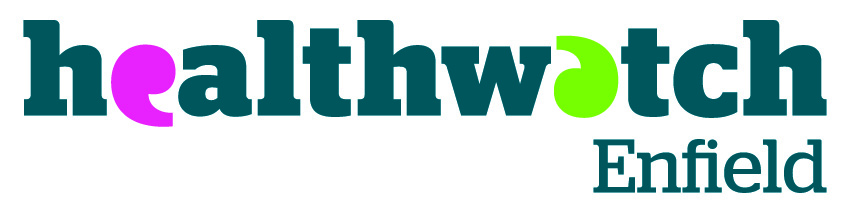 Job title: Community Outreach, Research and Events Co-ordinatorWhere did you see this post advertised? Title:Surname:First name:Home address: Contact DetailsContact DetailsHome:Work:Mobile: Mobile: Email address:Email address:Other InformationOther InformationIs there anything concerning your medical history or state of health that is relevant to your application?  Yes* No	*If you answer Yes please supply details below:Are there any restrictions regarding your employment?  Yes* No	*If you answer Yes please supply details below:How much notice do you need to give to your current employer? 1. Current/most recent employer/organisation 1. Current/most recent employer/organisation 1. Current/most recent employer/organisation Name: Name: Name: Address: Address: Address: Job Title: 	From:To: 	Brief description of duties: Brief description of duties: Brief description of duties: Reason for leaving/changing: 	Reason for leaving/changing: 	Reason for leaving/changing: 	2. Employer/organisation 2. Employer/organisation 2. Employer/organisation Name: Name: Name: Address: Address: Address: Job Title: 	From:To: 	Brief description of duties: Brief description of duties: Brief description of duties: Reason for leaving/changing: 	Reason for leaving/changing: 	Reason for leaving/changing: 	3. Employer/organisation 3. Employer/organisation 3. Employer/organisation Name: Name: Name: Address: Address: Address: Job Title: 	From:To: 	Brief description of duties: Brief description of duties: Brief description of duties: Reason for leaving/changing: 	Reason for leaving/changing: 	Reason for leaving/changing: 	4. Employer/organisation 4. Employer/organisation 4. Employer/organisation Name: Name: Name: Address: Address: Address: Job Title: 	From:To: 	Brief description of duties: Brief description of duties: Brief description of duties: Reason for leaving/changing: 	Reason for leaving/changing: 	Reason for leaving/changing: 	1. Current/most recent employer / organisation1. Current/most recent employer / organisation1. Current/most recent employer / organisationOrganisation:  Organisation:  Organisation:  Role: 	From:To: 	Brief description of duties: Brief description of duties: Brief description of duties: 2. Employer/organisation 2. Employer/organisation 2. Employer/organisation Organisation:  Organisation:  Organisation:  Role: 	From:To: 	Brief description of duties: Brief description of duties: Brief description of duties: Name of school/college/ university/training bodySubject studiedQualification/ LevelDate gained        Training CourseDate Personal ATTRIBUTES/AVAILABILITYThis section is for you to give specific information showing how you meet the Other criteria set out in the person specification. This box will expand as you type. Are you related to any employee or board member of the organisations that make up the Healthwatch Enfield.Are you related to any employee or board member of the organisations that make up the Healthwatch Enfield.Are you related to any employee or board member of the organisations that make up the Healthwatch Enfield. Yes* No *If Yes, please provide details below:Name:Job Title:Relationship to you:Are you a United Kingdom (UK) or European Economic Area (EEA) National? Yes NoPlease confirm your current status in terms of entitlement to work in the UKPlease confirm your current status in terms of entitlement to work in the UKBritish Citizen:Overseas National with permission to work in the UK:Overseas National without permission to work in the UK:This post is exempted from the Rehabilitation of Offenders Act (1974). You are therefore required to provide details of any spent convictions, cautions, reprimands and final warnings you may have in addition to any unspent convictions or criminal proceedings pending against you. If you are invited for interview, we will request for a statement of these details to be sent under separate cover in an envelope marked ‘Private and Confidential – For the Addressee Only’ to a designated person. Further guidance will be provided if you are invited for interview.We may need to arrange a DBS check (Disclosure and Barring Service, formerly the Criminal Record Bureau) for you if you are offered the post.Name: Position:  Organisation: Address: 	Tel: Email:Occupation:Relationship:Name: Position:  Organisation: Address: 	Tel: Email:Occupation:Relationship:At what stage may we contact your referees?At what stage may we contact your referees?If selected for interview:    If offered the post:    